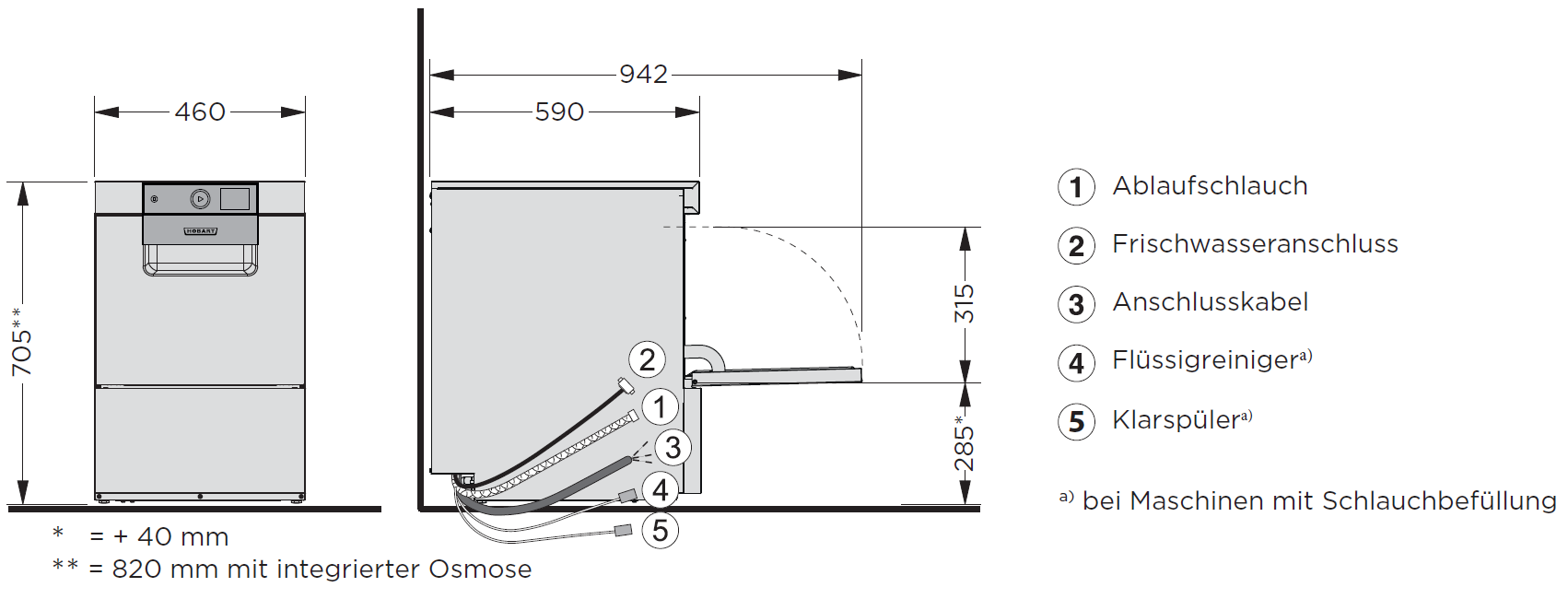 11Kompakte Gläserspülmaschine PROFI  GC-10CGesamtpreis (Netto) Spülgutgemäß DIN EN 17735gemäß DIN EN 17735SpülartEintank-SpülmaschineEintank-SpülmaschineBauartUnterbaufähige FronttürmaschineUnterbaufähige FronttürmaschineBeheizungsartElektrisch, 230 V/400 V-AnschlussElektrisch, 230 V/400 V-AnschlussSpülleistung48 Körbe/h / 960 Gläser/h48 Körbe/h / 960 Gläser/hEinschubhöhe315 mm315 mmBESTES SPÜLERGEBNISBESTES SPÜLERGEBNISGENIUS-X² FEINFILTERSYSTEMHält die Waschlauge permanent sauber:Das weiterentwickelte Feinfiltersystem reinigt das Schmutzwasser in nur drei Schritten und reduziert dadurch den Reinigerverbrauch um bis zu 35 %. Der Tank bleibt sauber:Grobschmutz und Speisereste werden im Siebkorb aufgefangen und können nicht in den Tank gelangen.Feinschmutz wird abgeleitet:Nach 10 Sekunden wird der gesammelte Feinschmutz aus der Maschine geleitet.Waschung erledigt den Rest:Während der Waschung wird der restliche Feinschmutz gesammelt und abgepumpt.Ein weiterer Pluspunkt:Das System säubert sich beim Abpumpen selbständig, wodurch die manuelle Reinigung entfällt.GENIUS-X² FEINFILTERSYSTEMHält die Waschlauge permanent sauber:Das weiterentwickelte Feinfiltersystem reinigt das Schmutzwasser in nur drei Schritten und reduziert dadurch den Reinigerverbrauch um bis zu 35 %. Der Tank bleibt sauber:Grobschmutz und Speisereste werden im Siebkorb aufgefangen und können nicht in den Tank gelangen.Feinschmutz wird abgeleitet:Nach 10 Sekunden wird der gesammelte Feinschmutz aus der Maschine geleitet.Waschung erledigt den Rest:Während der Waschung wird der restliche Feinschmutz gesammelt und abgepumpt.Ein weiterer Pluspunkt:Das System säubert sich beim Abpumpen selbständig, wodurch die manuelle Reinigung entfällt.SIEB-EINSATZKONTROLLEPrüft, ob Tankabdecksieb und Feinfilter richtig eingesetzt sind:Ist das Siebsystem nicht korrekt eingesetzt, zeigt die Steuerung einen Warnhinweis an. Wird das Sieb wieder richtig positioniert, kann der Spülbetrieb fortgesetzt werden. Das bedeutet für Sie: - Die Pumpe wird vor Scherben und kleinem Besteck geschützt. - Sie sparen Reiniger und reduzieren Ihre Betriebskosten. - Schmutz wird zurückgehalten.SIEB-EINSATZKONTROLLEPrüft, ob Tankabdecksieb und Feinfilter richtig eingesetzt sind:Ist das Siebsystem nicht korrekt eingesetzt, zeigt die Steuerung einen Warnhinweis an. Wird das Sieb wieder richtig positioniert, kann der Spülbetrieb fortgesetzt werden. Das bedeutet für Sie: - Die Pumpe wird vor Scherben und kleinem Besteck geschützt. - Sie sparen Reiniger und reduzieren Ihre Betriebskosten. - Schmutz wird zurückgehalten.WEITWINKELDÜSENFür Sauberkeit in jeder Ecke:Das Spülresultat ist gleich von mehreren Faktoren abhängig: Ein wichtiger Aspekt ist die genaue Verteilung des Wassers und der Reinigungsmittel. Damit die Waschdüsen am effektivsten wirken, wurden sie von HOBART in eine spezielle Form gebracht, so dass sie im Vergleich zu herkömmlichen Systemen präziser und flächendeckender sprühen.Ihr Vorteil:Das Waschergebnis wird insbesondere in den Ecken deutlich verbessert.WEITWINKELDÜSENFür Sauberkeit in jeder Ecke:Das Spülresultat ist gleich von mehreren Faktoren abhängig: Ein wichtiger Aspekt ist die genaue Verteilung des Wassers und der Reinigungsmittel. Damit die Waschdüsen am effektivsten wirken, wurden sie von HOBART in eine spezielle Form gebracht, so dass sie im Vergleich zu herkömmlichen Systemen präziser und flächendeckender sprühen.Ihr Vorteil:Das Waschergebnis wird insbesondere in den Ecken deutlich verbessert.SPEZIALPROGRAMMEBringen Sie Ihr Glas zum Glänzen:Sie spülen Ihre Gläser mühsam von Hand oder sind mit dem Spülergebnis Ihrer Maschine unzufrieden? Dann vertrauen Sie auf unsere Spezialprogramme.Intensivprogramm: Tiefbauchige Gläser werden mit einer erhöhten Frischwassermenge gespült, um den tiefen Glasboden vom restlichen Reiniger zu befreien.Kaltklarspülung: Die Gläser werden direkt nach der Klarspülung mit kaltem Wasser abgekühlt. Somit können zu Stoßzeiten Gläser in Bars oder Biergärten direkt wiederverwendet werden. Überdies wärmt sich das Getränk durch das Glas nicht auf und das Bier behält seinen Schaum.Grundreinigungsprogramm: Neue Gläser sind in der Regel mit einem Schutzbelag versehen. Unser Spezialprogramm übernimmt per Knopfdruck die Grundreinigung vor dem ersten Gebrauch.SPEZIALPROGRAMMEBringen Sie Ihr Glas zum Glänzen:Sie spülen Ihre Gläser mühsam von Hand oder sind mit dem Spülergebnis Ihrer Maschine unzufrieden? Dann vertrauen Sie auf unsere Spezialprogramme.Intensivprogramm: Tiefbauchige Gläser werden mit einer erhöhten Frischwassermenge gespült, um den tiefen Glasboden vom restlichen Reiniger zu befreien.Kaltklarspülung: Die Gläser werden direkt nach der Klarspülung mit kaltem Wasser abgekühlt. Somit können zu Stoßzeiten Gläser in Bars oder Biergärten direkt wiederverwendet werden. Überdies wärmt sich das Getränk durch das Glas nicht auf und das Bier behält seinen Schaum.Grundreinigungsprogramm: Neue Gläser sind in der Regel mit einem Schutzbelag versehen. Unser Spezialprogramm übernimmt per Knopfdruck die Grundreinigung vor dem ersten Gebrauch.EINFACHE BEDIENUNGEINFACHE BEDIENUNGVISIOTRONIC-TOUCH STEUERUNGUnkomplizierte Bedienung für jedermann:Ein-Knopf-Bedienung in Kombination mit farbigem Touchscreen - einfacher geht es nicht: Die VISIOTRONIC-TOUCH Steuerung vereinfacht die Handhabung Ihrer Maschine um ein Vielfaches und zeigt alle wichtigen Informationen im Display mittels Text und Symbolen an. Ihr Nutzen:- Programme können problemlos ausgewählt werden. - Einstellungen sind einfach durchzuführen. - Alle wichtigen Informationen sind auf einen Blick abrufbar.VISIOTRONIC-TOUCH STEUERUNGUnkomplizierte Bedienung für jedermann:Ein-Knopf-Bedienung in Kombination mit farbigem Touchscreen - einfacher geht es nicht: Die VISIOTRONIC-TOUCH Steuerung vereinfacht die Handhabung Ihrer Maschine um ein Vielfaches und zeigt alle wichtigen Informationen im Display mittels Text und Symbolen an. Ihr Nutzen:- Programme können problemlos ausgewählt werden. - Einstellungen sind einfach durchzuführen. - Alle wichtigen Informationen sind auf einen Blick abrufbar.RESTLAUFANZEIGEDen Spülverlauf stets im Blick:Als Erweiterung der VISIOTRONIC-TOUCH Steuerung zeigen die HOBART Spülmaschinen den Fortschritt des Programms an.- Blau: Programm wurde eben gestartet- Teilweise Grün: Maschine spült- Grün: Programm beendet / Maschine startbereit- Rot: Fehler- oder HinweismeldungRESTLAUFANZEIGEDen Spülverlauf stets im Blick:Als Erweiterung der VISIOTRONIC-TOUCH Steuerung zeigen die HOBART Spülmaschinen den Fortschritt des Programms an.- Blau: Programm wurde eben gestartet- Teilweise Grün: Maschine spült- Grün: Programm beendet / Maschine startbereit- Rot: Fehler- oder HinweismeldungHYGIENEPROGRAMMBesiegt Keime und Bakterien:Im Laufe der Zeit lagern sich in Ihrer Maschine Kalk und Schmutzpartikel ab. Mit dem patentierten Hygieneprogramm geben Sie Keimen und Bakterien keine Chance. Damit Sie wissen, wann Sie das nächste Mal Ihr Hygieneprogramm durchführen sollten, wird Ihnen eine Info im Display angezeigt. Dann einfach die Hygiene-Tabs in die Maschine legen und das Programm starten. Kurze Zeit später ist Ihre Spülmaschine wieder hygienisch rein.Ihre Vorteile im Überblick:- Schnelle Beseitigung von Kalkablagerungen.- Die Maschine wird von Schmutzrückständen gereinigt.- Sorgt für einen angenehmen Duft.HYGIENEPROGRAMMBesiegt Keime und Bakterien:Im Laufe der Zeit lagern sich in Ihrer Maschine Kalk und Schmutzpartikel ab. Mit dem patentierten Hygieneprogramm geben Sie Keimen und Bakterien keine Chance. Damit Sie wissen, wann Sie das nächste Mal Ihr Hygieneprogramm durchführen sollten, wird Ihnen eine Info im Display angezeigt. Dann einfach die Hygiene-Tabs in die Maschine legen und das Programm starten. Kurze Zeit später ist Ihre Spülmaschine wieder hygienisch rein.Ihre Vorteile im Überblick:- Schnelle Beseitigung von Kalkablagerungen.- Die Maschine wird von Schmutzrückständen gereinigt.- Sorgt für einen angenehmen Duft.CLIP-IN WASCH- UND KLARSPÜLSYSTEMMachen die Reinigung der Maschine so einfach wie möglich:Um Ihnen die Arbeit zu erleichtern, kann das Wasch- und Klarspülsystem über das CLIP-IN System mit nur einem Handgriff entnommen und wieder eingesetzt werden.CLIP-IN WASCH- UND KLARSPÜLSYSTEMMachen die Reinigung der Maschine so einfach wie möglich:Um Ihnen die Arbeit zu erleichtern, kann das Wasch- und Klarspülsystem über das CLIP-IN System mit nur einem Handgriff entnommen und wieder eingesetzt werden.SOFT-START WASCHPUMPEFür den leisen Spülstart:In Bistros und Bars sind die Spülmaschinen oft im Thekenbereich verbaut und stehen in unmittelbarer Nähe zu Ihren Gästen. Um deren Gespräche nicht zu beeinträchtigen, sorgt die SOFT-START Waschpumpe sprichwörtlich für einen soften und leisen Spülstart.AUTOMATISCHES SELBSTREINIGUNGSPROGRAMMSauberer Innenraum nach jedem Spültag:Nach jedem Spülalltag wird automatisch ein Selbstreinigungsprogramm ausgeführt, welches mithilfe von Frischwasser Schmutzrückstände aus dem Maschineninnenraum spült.SOFT-START WASCHPUMPEFür den leisen Spülstart:In Bistros und Bars sind die Spülmaschinen oft im Thekenbereich verbaut und stehen in unmittelbarer Nähe zu Ihren Gästen. Um deren Gespräche nicht zu beeinträchtigen, sorgt die SOFT-START Waschpumpe sprichwörtlich für einen soften und leisen Spülstart.AUTOMATISCHES SELBSTREINIGUNGSPROGRAMMSauberer Innenraum nach jedem Spültag:Nach jedem Spülalltag wird automatisch ein Selbstreinigungsprogramm ausgeführt, welches mithilfe von Frischwasser Schmutzrückstände aus dem Maschineninnenraum spült.USB-SCHNITTSTELLEFür eine mühelose Datendokumentation:Temperatur, Fehlermeldungen und die gewählten: Programme müssen permanent zur Überwachung dokumentiert werden. Diese zeitintensive Aufgabe übernimmt die VISIOTRONIC-TOUCH Steuerung automatisch.Komfortables Ausspielen von Betriebs- und Verbrauchsdaten: Für den unkomplizierten Download der Betriebs- und Hygieneparameter verfügt die Spülmaschine über eine USB-Schnittstelle, um alle relevanten Daten auf einem externen Speichermedium sichern zu können.USB-SCHNITTSTELLEFür eine mühelose Datendokumentation:Temperatur, Fehlermeldungen und die gewählten: Programme müssen permanent zur Überwachung dokumentiert werden. Diese zeitintensive Aufgabe übernimmt die VISIOTRONIC-TOUCH Steuerung automatisch.Komfortables Ausspielen von Betriebs- und Verbrauchsdaten: Für den unkomplizierten Download der Betriebs- und Hygieneparameter verfügt die Spülmaschine über eine USB-Schnittstelle, um alle relevanten Daten auf einem externen Speichermedium sichern zu können.ZUVERLÄSSIGKEIT & FLEXIBILITÄTZUVERLÄSSIGKEIT & FLEXIBILITÄTMULTI-PHASING (230/400 V)Garantierte Flexibilität für die Inbetriebnahme der Maschine:Wahlweise können Sie Ihre Spülmaschine an 230 V oder 400 V betreiben. Änderungen sind durch einfaches Umstecken jederzeit möglich.MULTI-PHASING (230/400 V)Garantierte Flexibilität für die Inbetriebnahme der Maschine:Wahlweise können Sie Ihre Spülmaschine an 230 V oder 400 V betreiben. Änderungen sind durch einfaches Umstecken jederzeit möglich.705 MM EINBAUHÖHEGeschaffen für jede Theke:Kompakt und platzsparend: Die Untertischspülmaschinen PROFI GC und GXC sowie die PREMAX GCP finden mit einer Einbauhöhe von nur 705 mm unter jeder Theke ihren Platz.705 MM EINBAUHÖHEGeschaffen für jede Theke:Kompakt und platzsparend: Die Untertischspülmaschinen PROFI GC und GXC sowie die PREMAX GCP finden mit einer Einbauhöhe von nur 705 mm unter jeder Theke ihren Platz.GEDÄMPFTER TÜRANSCHLAGSanft sowie geräuschlos beim Öffnen und Schließen:Die Türe der Spülmaschine wird mittels Gasdruckdämpfer abgefedert. Dies schützt Ihr Geschirr und verhindert die Abnutzung der Türaufhängung. Übrigens: Die flache Korbführung auf der Türinnenseite ermöglicht problemloses Einschieben und Entnehmen des Korbes aus der Maschine.GEDÄMPFTER TÜRANSCHLAGSanft sowie geräuschlos beim Öffnen und Schließen:Die Türe der Spülmaschine wird mittels Gasdruckdämpfer abgefedert. Dies schützt Ihr Geschirr und verhindert die Abnutzung der Türaufhängung. Übrigens: Die flache Korbführung auf der Türinnenseite ermöglicht problemloses Einschieben und Entnehmen des Korbes aus der Maschine.SMARTCONNECTHOBART SmartConnect APPDas Wichtigste auf einen Blick:Mithilfe der neuen HOBART App SMARTCONNECT haben Sie die Möglichkeit, 5 Jahre lang kostenfrei eine umfassende Übersicht über den aktuellen Status Ihrer Spülmaschine zu erhalten. Dazu zählt, dass Ihnen rechtzeitig bevorstehende Wartungsintervalle, die aktuellen Betriebskosten oder die Chemieverbräuche kommuniziert werden.Vernetzen, informieren, profitieren:Auf Grundlage dieser Daten können Sie Stillstände vermeiden und sich mit dem werkseigenen Kundendienst oder einem geschulten Servicepartner in Verbindung setzen. Außerdem bietet SMARTCONNECT für kleinere Störungen bebilderte Anleitungen, so dass Sie diese selbständig beheben können.Alle Funktionen im Überblick:• Maschinenstatus (Behalten Sie den Status all Ihrer Maschinen im Auge)• Fehlermeldungen (Mittels E-Mail werden Sie über Systemfehler informiert)• Betriebskostenrechner (Kosten & Verbrauchsübersicht von Wasser-, Chemie- und Stromverbrauch)• Hygieneinformationen (Anzeige und einfacher Download eines Hygieneprotokolls nach HACCP)• Ereignisprotokoll (Historie aller aufgetretenen Hinweise und Fehlermeldungen)• Auslastung (Daten über die effektive Nutzung der Maschine)In welchen Ländern und Sprachen SMARTCONNECT verfügbar ist, welche bauseitigen Voraussetzungen erforderlich sind und weitere Informationen erhalten Sie unter www.hobartsmartconnect.deSMARTCONNECTHOBART SmartConnect APPDas Wichtigste auf einen Blick:Mithilfe der neuen HOBART App SMARTCONNECT haben Sie die Möglichkeit, 5 Jahre lang kostenfrei eine umfassende Übersicht über den aktuellen Status Ihrer Spülmaschine zu erhalten. Dazu zählt, dass Ihnen rechtzeitig bevorstehende Wartungsintervalle, die aktuellen Betriebskosten oder die Chemieverbräuche kommuniziert werden.Vernetzen, informieren, profitieren:Auf Grundlage dieser Daten können Sie Stillstände vermeiden und sich mit dem werkseigenen Kundendienst oder einem geschulten Servicepartner in Verbindung setzen. Außerdem bietet SMARTCONNECT für kleinere Störungen bebilderte Anleitungen, so dass Sie diese selbständig beheben können.Alle Funktionen im Überblick:• Maschinenstatus (Behalten Sie den Status all Ihrer Maschinen im Auge)• Fehlermeldungen (Mittels E-Mail werden Sie über Systemfehler informiert)• Betriebskostenrechner (Kosten & Verbrauchsübersicht von Wasser-, Chemie- und Stromverbrauch)• Hygieneinformationen (Anzeige und einfacher Download eines Hygieneprotokolls nach HACCP)• Ereignisprotokoll (Historie aller aufgetretenen Hinweise und Fehlermeldungen)• Auslastung (Daten über die effektive Nutzung der Maschine)In welchen Ländern und Sprachen SMARTCONNECT verfügbar ist, welche bauseitigen Voraussetzungen erforderlich sind und weitere Informationen erhalten Sie unter www.hobartsmartconnect.deKOMPLETT ANSCHLUSSFERTIG:- Zu- und Ablaufschlauch- Anschlusskabel (400 V-Anschluss)- Flüssigreiniger-Dosierpumpe- Klarspülmittel-Dosierpumpe- Klarspülpumpe- Ablaufpumpe- RücksaugverhindererKOMPLETT ANSCHLUSSFERTIG:- Zu- und Ablaufschlauch- Anschlusskabel (400 V-Anschluss)- Flüssigreiniger-Dosierpumpe- Klarspülmittel-Dosierpumpe- Klarspülpumpe- Ablaufpumpe- RücksaugverhindererKORBAUSSTATTUNG:1 Gläserkorb mit 4 Stellreihen 371450-84KORBAUSSTATTUNG:1 Gläserkorb mit 4 Stellreihen 371450-84Abmessungenin [mm]in [mm]Maschinen-Breite460 mm460 mmMaschinen-Tiefe590 mm590 mmMaschinen-Tiefe bei geöffneter Tür942 mm942 mmMaschinen-Höhe705 mm705 mmEinschubhöhe315 mm315 mmLeistungenProgrammzeiten*75 / 120  sec. und Sonderprogramme75 / 120  sec. und SonderprogrammeSpülleistung**bis zu 48 Körbe/h / 960 Gläser/hbis zu 48 Körbe/h / 960 Gläser/hWaschtemperatur55 °C55 °CKlarspültemperatur65 °C65 °CTankinhalt8 l8 lFrischwasserverbrauch/Korb1,7 l1,7 lAnschlusswerteHeizleistung Erhitzer4,1 kW (2,8 kW)4,1 kW (2,8 kW)Gesamtanschlusswert4,6 kW (3,2 kW)4,6 kW (3,2 kW)Pumpenleistung0,4 kW / 220 l/min0,4 kW / 220 l/minAbsicherung3x16 A (16A)3x16 A (16A)Nennspannung400/50/3 (230/50/1)400/50/3 (230/50/1)AnschlüsseAblaufschlauch2.000 mm | ID20/AD252.000 mm | ID20/AD25Zulaufschlauch2.000 mm | R 3/4"2.000 mm | R 3/4"Fließdruck0,5 - 10 bar0,5 - 10 barMax. Zulauf-Temperatur60°C60°CErforderlicher Wasserdurchsatz5 l/min5 l/minLänge - Anschlusskabel2.000 mm2.000 mmLänge - Ansaugschlauch für Flüssigreiniger2.500 mm2.500 mmLänge - Ansaugschlauch für Klarspüler2.500 mm2.500 mm* Um das Erreichen hygienischer Klarspültemperaturen auch bei Kaltwasseranschluss oder verringerter Heizleistung zu gewährleisten, besitzt die Maschine eine automatische Programmzeitsteuerung.* Um das Erreichen hygienischer Klarspültemperaturen auch bei Kaltwasseranschluss oder verringerter Heizleistung zu gewährleisten, besitzt die Maschine eine automatische Programmzeitsteuerung.* Um das Erreichen hygienischer Klarspültemperaturen auch bei Kaltwasseranschluss oder verringerter Heizleistung zu gewährleisten, besitzt die Maschine eine automatische Programmzeitsteuerung.** Theoretische Leistung** Theoretische Leistung** Theoretische Leistung